Nëse keni ndjekur kurse dhe marrë certifikatë për njohuritë tuaja të përdorimit të kompjuterit, ngjyrosni me të zezë aty ku shkruhet « Po » dhe plotësoni të dhënat për titullin e certifikatës që keni marrë, institucionin që e ka lëshuar dhe vitin. Nëse nuk keni certifikatë, ngjyrosni me të zezë aty ku shkruhet « Jo ».Certifikatë për njohuri kompjuterike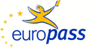 EuropassCurriculum VitaeEuropassCurriculum VitaeTë vendoset fotografi format pasaporte e vitit të fundit këtu/Të vendoset fotografi format pasaporte e vitit të fundit këtu/Të dhëna PersonaleTë dhëna PersonaleMbiemri / EmriMbiemri / EmriNumri Personal i IDNumri Personal i IDData dhe vendi i lindjesData dhe vendi i lindjesGjiniaGjiniaAdresaAdresa Rruga/ Pall /Nr. i shtëpisë Rruga/ Pall /Nr. i shtëpisëCelulariCelulariE-mailE-mailQarku /Qyteti/ Fshati/ DARQarku /Qyteti/ Fshati/ DARVendosni emrin e qarkut, qytetit apo fshatit dhe DAR që i përkisniVendosni emrin e qarkut, qytetit apo fshatit dhe DAR që i përkisniShkollaShkollaVendosni emrin e shkollës ku punoni kategorinë e shkollës, (fillore, 9 vjecare, e mesme gjimnaz, profesionale, e mesme e bashkuar), publike/private( Në rast se aplikanti nuk punon aktualisht  në një IAP por ka punuar më parë dhe ka dëshirë të aplikojë si kandidat për drejtues, duhet të vendosë shkollën e fundit ku ka qenë i punësuar) Vendosni emrin e shkollës ku punoni kategorinë e shkollës, (fillore, 9 vjecare, e mesme gjimnaz, profesionale, e mesme e bashkuar), publike/private( Në rast se aplikanti nuk punon aktualisht  në një IAP por ka punuar më parë dhe ka dëshirë të aplikojë si kandidat për drejtues, duhet të vendosë shkollën e fundit ku ka qenë i punësuar)   Niveli drejtues (Drejtor/Nëndrejtor)  Niveli drejtues (Drejtor/Nëndrejtor)Nëse jeni një nga dy nivelet drejtuese në shkollën tuaj, vendosni nivelin përkatës (drejtor/nëndrejtor)Nëse jeni një nga dy nivelet drejtuese në shkollën tuaj, vendosni nivelin përkatës (drejtor/nëndrejtor)Kandidat për nivel drejtues    Kandidat për nivel drejtues    Nëse aktualisht nuk jeni drejtor apo nëndrejtor në shkollën tuaj por dëshironi të aplikoni si kandidat për nivel drejtues, vendosni PoNëse aktualisht nuk jeni drejtor apo nëndrejtor në shkollën tuaj por dëshironi të aplikoni si kandidat për nivel drejtues, vendosni PoEksperiencat e punësEksperiencat e punësRenditni eksperiencat tuaja të punës në mësimdhënie e drejtim duke filluar nga puna ku jeni aktualisht (mund të shtoni rreshta të tjerë më poshtë në varësi të numrit të eskperiencave të punës që keni patur deri në momentin e aplikimit)Renditni eksperiencat tuaja të punës në mësimdhënie e drejtim duke filluar nga puna ku jeni aktualisht (mund të shtoni rreshta të tjerë më poshtë në varësi të numrit të eskperiencave të punës që keni patur deri në momentin e aplikimit)                                  Data                                  DataVendosni datën dhe vitin kur keni filluarVendosni datën dhe vitin kur keni filluarFunksioni që ushtroniFunksioni që ushtroniAktivitetet kryesore dhe përgjegjësitëAktivitetet kryesore dhe përgjegjësitëEmri dhe adresa e punëdhënësitEmri dhe adresa e punëdhënësit                                 Data                                 DataVendosni datën dhe vitin kur keni filluarVendosni datën dhe vitin kur keni filluarFunksioni që ushtroniFunksioni që ushtroniAktivitetet kryesore dhe përgjegjësitëAktivitetet kryesore dhe përgjegjësitëEmri dhe adresa e punëdhënësitEmri dhe adresa e punëdhënësit                                 Data                                 DataVendosni datën dhe vitin kur keni filluarVendosni datën dhe vitin kur keni filluarFunksioni që ushtroniFunksioni që ushtroniAktivitetet kryesore dhe përgjegjësitëAktivitetet kryesore dhe përgjegjësitëEmri dhe adresa e punëdhënësitEmri dhe adresa e punëdhënësitArsimimiArsimimiShkruani për arsimimin tuaj duke filluar me diplomën më të fundit që keni marrë dhe vazhdoni me të tjerat (mund të shtoni rreshta të tjerë më poshtë në varësi të numrit të niveleve të arsimimit që keni ndjekur) Shkruani për arsimimin tuaj duke filluar me diplomën më të fundit që keni marrë dhe vazhdoni me të tjerat (mund të shtoni rreshta të tjerë më poshtë në varësi të numrit të niveleve të arsimimit që keni ndjekur)                                   Data                                  DataData e vitit akademik kur keni filluar e përfunduar arsimimin tuaj në këtë nivelData e vitit akademik kur keni filluar e përfunduar arsimimin tuaj në këtë nivelUniversiteti/ Fakulteti/ DegaUniversiteti/ Fakulteti/ Dega Vendosni emrin e universitetit, fakultetit, dhe degës ku keni kryer këtë arsimim Vendosni emrin e universitetit, fakultetit, dhe degës ku keni kryer këtë arsimimDiploma /BA (Bachelor 3 vjeçar), BA (Bachelor 4 vjeçar), BA (Bachelor 5 vjeçar), MAP (Master Profesional), MASH (Master Shkencor), Dr. (Doktor i Shkencave)Diploma /BA (Bachelor 3 vjeçar), BA (Bachelor 4 vjeçar), BA (Bachelor 5 vjeçar), MAP (Master Profesional), MASH (Master Shkencor), Dr. (Doktor i Shkencave)Shkruani titullin e plotë të diplomës që keni marrë në këtë nivel arsimimi. Në rast të diplomës Master apo Doktoraturë vendosni titullin e temës së dizertacionit që keni mbrojtur sipas rastitShkruani titullin e plotë të diplomës që keni marrë në këtë nivel arsimimi. Në rast të diplomës Master apo Doktoraturë vendosni titullin e temës së dizertacionit që keni mbrojtur sipas rastitNota mesatare e lëndëveNota mesatare e lëndëveVendosni notën mesatare të lëndëve në këtë nivel arsimimiVendosni notën mesatare të lëndëve në këtë nivel arsimimi                                           Kualifikimi                                           KualifikimiShkruani për kualifikimin tuaj shtetëror në fushën e mësimdhënies duke filluar me kualifikimin më të fundit që keni marrë dhe vazhdoni me të tjerat (mund të shtoni rreshta të tjerë më poshtë në varësi të numrit të kualifikimeve që keni ndjekur)Shkruani për kualifikimin tuaj shtetëror në fushën e mësimdhënies duke filluar me kualifikimin më të fundit që keni marrë dhe vazhdoni me të tjerat (mund të shtoni rreshta të tjerë më poshtë në varësi të numrit të kualifikimeve që keni ndjekur)                            Data                            DataVendosni datën dhe vitin kur keni kryer kualifikiminVendosni datën dhe vitin kur keni kryer kualifikimin                               Titulli i Kualifikimit Shtetëror                               Titulli i Kualifikimit ShtetërorVendosni titullin e kualifikimit (Mjeshtër, Specialist, i Kualifikuar)Vendosni titullin e kualifikimit (Mjeshtër, Specialist, i Kualifikuar)Vlerësimi                         Institucioni kualifikuesVlerësimi                         Institucioni kualifikuesVendosni vlerësimin në kualifikim (Shkëlqyeshëm, Shumë mirë, Mirë, Mjaftueshëm, Dobët)Vendosni vlerësimin në kualifikim (Shkëlqyeshëm, Shumë mirë, Mirë, Mjaftueshëm, Dobët)Institucioni Institucioni Vendosni emërtimin e institucionit që ju ka dhënë kualifikiminVendosni emërtimin e institucionit që ju ka dhënë kualifikimin                                    Trajnime                                    TrajnimeShkruani vetëm për trajnime në fushën e mësimdhënies që janë shoqëruar me marrjen e certifikatave përkatëse duke filluar me trajnimin më të fundit që keni marrë pjesë dhe vazhdoni me të tjerat (mund të shtoni rreshta të tjerë më poshtë në varësi të numrit të trajnimeve që keni ndjekur)Nëse nuk keni ndjekur asnjë trajnim që është shoqëruar me marrje certifikate vendosni në këtë seksion N/AShkruani vetëm për trajnime në fushën e mësimdhënies që janë shoqëruar me marrjen e certifikatave përkatëse duke filluar me trajnimin më të fundit që keni marrë pjesë dhe vazhdoni me të tjerat (mund të shtoni rreshta të tjerë më poshtë në varësi të numrit të trajnimeve që keni ndjekur)Nëse nuk keni ndjekur asnjë trajnim që është shoqëruar me marrje certifikate vendosni në këtë seksion N/A Data DataVendosni datën dhe vitin kur është zhvilluar trajnimiVendosni datën dhe vitin kur është zhvilluar trajnimi   Titulli i aktivitetit trajnues (seminar, workshop, konferencë)   Titulli i aktivitetit trajnues (seminar, workshop, konferencë)Vendosni titullin e plotë të aktivitetit trajnues ku keni marrë pjesëVendosni titullin e plotë të aktivitetit trajnues ku keni marrë pjesë               Certifikata               CertifikataVendosni emërtimin e plotë të certifikatës që keni marrë në këtë trajnimVendosni emërtimin e plotë të certifikatës që keni marrë në këtë trajnimVendi dhe Insititucioni organizuesVendi dhe Insititucioni organizuesVendosni vendin ku është zhvilluar trajnimi dhe emrin e institucionit që e ka   organizuarVendosni vendin ku është zhvilluar trajnimi dhe emrin e institucionit që e ka   organizuarGjuhët e HuajaGjuhët e HuajaShkruani nivelin e njohurive që keni për gjuhët e huaja.Shkruani nivelin e njohurive që keni për gjuhët e huaja.NiveliNiveliSipas nivelit europian (*)Sipas nivelit europian (*)(*)Kuadri i Përgjithshëm Evropian i Referencave për Gjuhët.(*)Kuadri i Përgjithshëm Evropian i Referencave për Gjuhët.Certifikata për gjuhët e huajaCertifikata për gjuhët e huajaNëse keni ndjekur kurse dhe marrë certifikatë për njohuritë tuaja të gjuhëve të huaja, ngjyrosni me të zezë aty ku shkruhet « Po » dhe plotësoni të dhënat për titullin e certifikatës që keni marrë, institucionin që e ka lëshuar dhe vitin. Nëse nuk keni certifikatë, ngjyrosni me të zezë aty ku shkruhet « Jo ».Nëse keni ndjekur kurse dhe marrë certifikatë për njohuritë tuaja të gjuhëve të huaja, ngjyrosni me të zezë aty ku shkruhet « Po » dhe plotësoni të dhënat për titullin e certifikatës që keni marrë, institucionin që e ka lëshuar dhe vitin. Nëse nuk keni certifikatë, ngjyrosni me të zezë aty ku shkruhet « Jo ».Aftësitë organizativeAftësitë organizative Vendosni aftësitë që keni për planifikim, organizim dhe menaxhim në përgjithësi Vendosni aftësitë që keni për planifikim, organizim dhe menaxhim në përgjithësiAftësitë kompjuterikeAftësitë kompjuterikeVendosni më poshtë të dhënat që kërkohen për njohuritë që keni për përdorimin e paketës Microsoft Office. Vendosni më poshtë të dhënat që kërkohen për njohuritë që keni për përdorimin e paketës Microsoft Office. Njohuritë për paketën Microsoft OfficeInstitucioni kualifikuesNjohuritë për paketën Microsoft OfficeInstitucioni kualifikuesShënoni në tabelën më poshtë njohuritë që zotëroni dhe certifikatën nëse keniShënoni në tabelën më poshtë njohuritë që zotëroni dhe certifikatën nëse keniNjohuritë për përdorimin e programeve bazë kompjuterike Niveli BazëNiveli mesatar Nivel i avancuar Microsoft WordMicrosoft exelPower PointCertifikatëTitulli i CertifikatësInstitucioniVitiPoJo